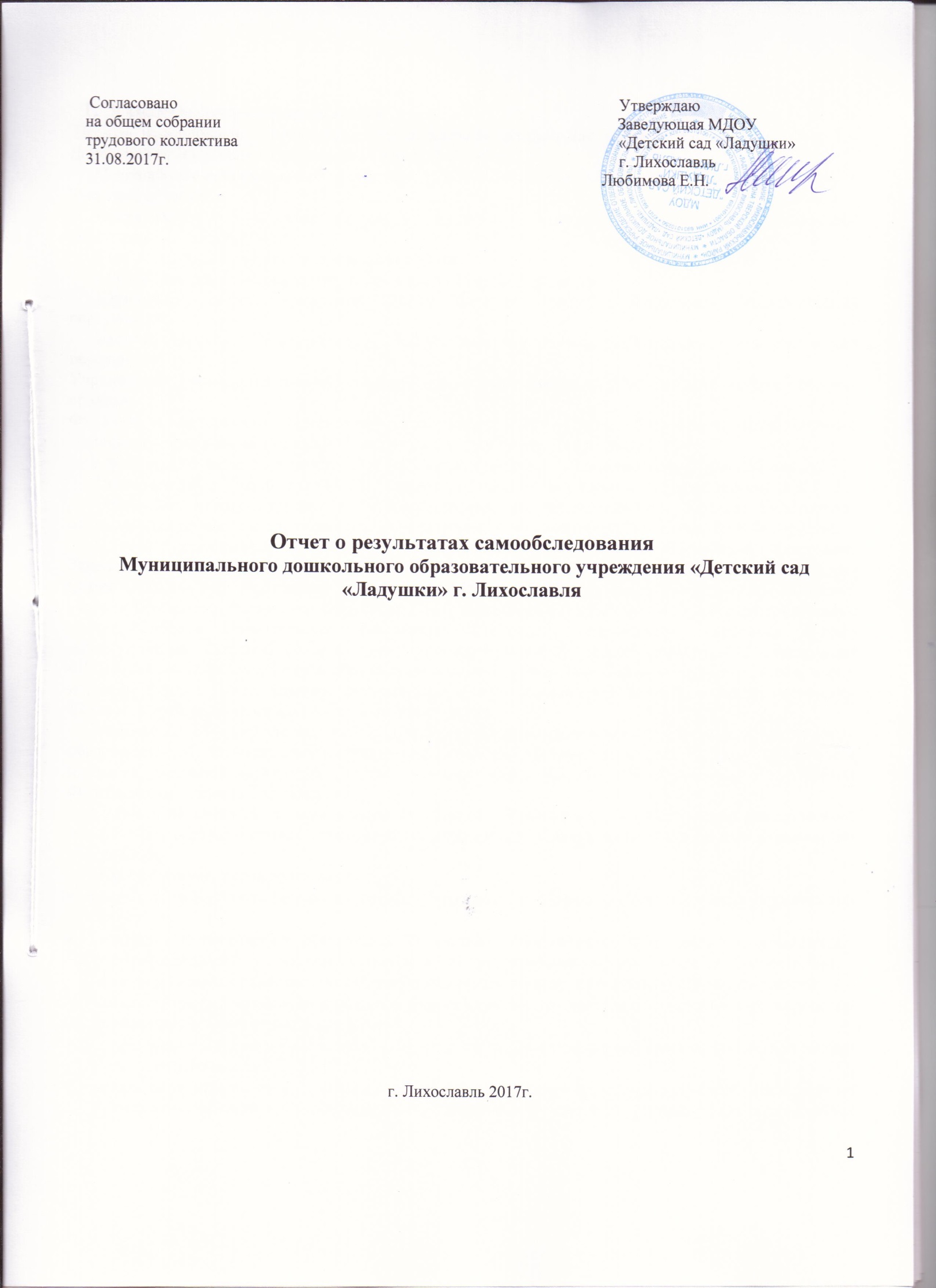   1.  Характеристика учреждения Полное наименование Учреждения: Муниципальное дошкольное образовательное учреждение «Детский сад» Ладушки» г. Лихославль Тверской области      Сокращённое наименование Учреждения: МДОУ «Детский сад «Ладушки» г. Лихославль Тверской области.      Организационно – правовая форма: муниципальное бюджетное дошкольное образовательное учреждение.      Тип: дошкольная образовательная организация .      Местонахождение Учреждения:  г. Лихославль Тверской области.      Юридический адрес Учреждения: 171210, Тверская область, г. Лихославль, Лихославльский переулок 19     Фактический адрес Учреждения:  171210, Тверская область, г. Лихославль ,Лихославльский переулок 19      Учредителем Учреждения является Муниципальное образование «Лихославльский район» Тверской области . Функции и полномочия учредителя осуществляет  МУ Отдел образования Администрации Лихославльского района Тверской области  (далее -  по Уставу  Учредитель).      Юридический адрес Учредителя: 171210, Тверская область,  г. Лихославль, ул. Первомайская, д.15.      Почтовый адрес Учредителя: 171210, Тверская область,  г. Лихославль, ул. Первомайская, д.15.      Отношения между Учредителем и Учреждением, не урегулированные Уставом Учреждения,  определяются договором, заключённым в соответствии с законодательством Российской Федерации.      В своей деятельности Учреждение руководствуется Конституцией Российской Федерации, Законом Российской Федерации от 29.12.2012 №273 - ФЗ «Об образовании в Российской Федерации (далее – Закон «Об образовании в Российской Федерации») и другими федеральными законами, указами Президента Российской Федерации,  постановлениями правительства Российской Федерации, постановлениями Правительства Российской Федерации, нормативно- правовыми актами Администрации Тверской области, нормативно-правовыми актами Муниципального образования «Лихославльский район», Отдела образования Администрации Лихославльского района, правилами и нормами охраны труда, техники безопасности и противопожарной защиты, а также настоящим Уставом и локальными правовыми актами Учреждения.     Учреждение обладает автономией, под которой понимается самостоятельность в осуществлении образовательной, научной, административной, финансово-экономической деятельности, разработке и принятии локальных нормативных актов, в соответствии с Законом «Об образовании в Российской Федерации» и Уставом Учреждения.     Учреждение свободно в определении содержания образования,  выборе учебно-методического обеспечения, образовательных технологий по реализуемой образовательной программе дошкольного образования.							      В компетенцию Учреждения входит:						разработка и принятие правил внутреннего трудового распорядка, иных локальных нормативных актов;материально-техническое обеспечение Учреждения, оборудование помещений в  соответствии с  государственными и местными нормами и требованиями, в том числе в соответствии с  федеральными государственными образовательными стандартами дошкольного образования;предоставление Учредителю и общественности ежегодного отчета о поступлении и расходовании финансовых и материальных средств;установление штатного расписания, если иное не установлено нормативными правовыми актами Российской Федерации;прием на работу работников, заключение с ними и расторжение трудовых договоров, если иное не установлено Законом « Об образовании в Российской Федерации», распределение должностных обязанностей, создание условий  и организация дополнительного профессионального образования работников;разработка и утверждение образовательных программ Учреждения;разработка и утверждение по согласованию с Учредителем программы развития Учреждения, если иное не установлено Законом « Об образовании в Российской Федерации»;приём обучающихся в Учреждение;индивидуальный учет результатов освоения обучающимися образовательных программ, а также хранение в архивах информации об этих результатах на бумажных и (или) электронных носителях;использование и совершенствование методов обучения и воспитания образовательных технологий;проведение самообследования, обеспечение функционирования внутренней системы оценки качества  дошкольного образования;создание необходимых условий для укрепления здоровья, организации питания обучающихся Учреждения;создание условий для занятия обучающимися  физической культурой и спортом;содействие деятельности общественных объединений родителей (законных представителей) несовершеннолетних обучающихся, осуществляемой в Учреждении и не запрещенной законодательством Российской Федерации;организация научно - методической работы, в том числе организация и проведения научных и методических конференций, семинаров;обеспечение создания и ведения официального сайта Учреждения в сети «Интернет»;иные вопросы в соответствии с законодательством Российской Федерации.       Учреждение вправе вести консультационную, просветительскую деятельность, деятельность в сфере охраны здоровья граждан и иную не противоречащую целям создания Учреждения деятельность.      Учреждение обязано осуществлять свою деятельность в соответствии с законодательством об образовании, в том числе:обеспечивать реализацию в полном объеме образовательных программ, соответствие качества подготовки обучающихся установленным требованиям, соответствие применяемых форм, средств, методов обучения и воспитания возрастным, психофизическим особенностям, склонностям, способностям, интересам и потребностям обучающихся;создавать безопасные условия обучения, воспитания обучающихся, присмотра и ухода за обучающимися, их содержания в соответствии с установленными нормами, обеспечивающими жизнь и здоровье обучающихся, работников Учреждения ;     соблюдать права и свободы обучающихся, родителей (законных представителей) несовершеннолетних обучающихся, работников Учреждения.    Учреждение несет ответственность в установленном законодательством Российской Федерации порядке за невыполнение или ненадлежащее выполнение функций, отнесенных к ее компетенции, за реализацию не в полном объеме образовательных программ в соответствии с учебным планом, качество образования своих выпускников, а также за жизнь и здоровье обучающихся, работников образовательной организации. За нарушение или незаконное ограничение права на образование и предусмотренных законодательством об образовании прав и свобод обучающихся, родителей (законных представителей) несовершеннолетних обучающихся, нарушение требований к организации и осуществлению образовательной деятельности Учреждение и его должностные лица несут административную ответственность в соответствии с Кодексом Российской Федерации об административных правонарушениях.      Целью Учреждения является формирование общей культуры, развитие физических, интеллектуальных, нравственных, эстетических и личностных качеств формирование предпосылок учебной деятельности, сохранение и укрепление здоровья детей дошкольного возраста, осуществление дополнительных мер социальной поддержки обещающихся и работников Учреждения.      Образовательная программа дошкольного образования в Учреждении направлена на разностороннее развитие детей дошкольного возраста с учетом их возрастных и индивидуальных особенностей, в том числе достижение детьми дошкольного возраста уровня  развития, необходимого и достаточного для успешного освоения ими образовательных программ начального общего образования, на основе индивидуального подхода к детям дошкольного возраста и специфичных для детей  дошкольного возраста видов деятельности. Освоение  образовательной программы дошкольного образования не сопровождается проведением промежуточных аттестаций и итоговой аттестации обучающихся. 1.2  Основными задачами Учреждения является: охрана жизни и укрепление физического и психического здоровья детей;     обеспечение познавательно-речевого, социально-личностного, художественно-эстетического и физического развития детей;     воспитание гражданственности, уважения к правам и свободам человека, любви к окружающей природе, Родине, семье с учетом возрастных особенностей детей;      осуществление необходимой коррекции недостатков в физическом и (или) психическом развитии детей;       взаимодействие с семьями детей для обеспечения полноценного развития детей;       оказание консультативной и методической помощи родителям (законным представителям) по вопросам воспитания, обучения и развития детей. 1.3  Предметом деятельности Учреждения является:  реализация образовательной программы дошкольного образования в группах общеразвивающей направленности с приоритетным осуществлением деятельности по развитию детей по нескольким направлениям, таким как познавательно-речевое, социально-личностное, художественно-эстетическое и физическое;  реализация дополнительных образовательных программ;  воспитание, обучение, развитие, а также присмотр, уход и оздоровление детей в возрасте от двух месяцев до окончания образовательных отношений.  медицинская деятельность для реализации целей и задач Учреждения;  оказание платных дополнительных образовательных услуг. 1.4. Учреждение в целях выполнения стоящих перед ним задач имеет право:выбирать дополнительные общеобразовательные программы дошкольного образования, имеющие государственную аккредитацию образовательных программ;самостоятельно разрабатывать и утверждать план работы Учреждения, годовой учебный план в соответствии региональным базисным планом, годовой учебный график, сетку НОД;выбирать формы, средства и методы воспитания и обучения, присмотра и ухода за детьми, а также учебные и методические пособия в пределах определённых законодательства  в сфере образования;использовать дистанционные образовательные технологии;оказывать дополнительные образовательные услуги за пределами определяющих его статус образовательных программ;платные образовательные услуги не могут быть оказаны взамен и в рамках основной образовательной деятельности, финансируемой субъектом Российской Федерации – Тверской областью;привлекать дополнительные финансовые источники, в том числе и валютные средства, за счёт предоставления платных дополнительных услуг, добровольных пожертвований и целевых взносов физических и юридических лиц, в том числе иностранных граждан;устанавливать прямые связи с предприятиями, учреждениями и организациями, в т. ч. с иностранными;устанавливать структуру управления деятельности Учреждения;устанавливать  штатное расписание и  распределять должностные обязанности работников;комплектовать штат работников Учреждения на основе трудовых договоров (служебных контрактов), заключаемых на неопределённый срок, в случаях, предусмотренных действующим законодательством Российской Федерации. Могут заключаться срочные трудовые договоры;      Учреждение формирует открытые и общедоступные информационные ресурсы, содержащие информацию об их деятельности, и обеспечивают доступ к таким ресурсам посредством размещения их в информационно-телекоммуникационных сетях, в том числе на официальном сайте Учреждения в сети "Интернет". Учреждение обеспечивают открытость и доступность информации:о дате создания Учреждения, об  Учредителе, о месте нахождения Учреждения, режиме, графике работы, контактных телефонах и об адресах электронной почты;о структуре и об органах управления Учреждением;о реализуемых образовательных программах;о численности обучающихся по реализуемым образовательным программам за счет бюджетных ассигнований федерального бюджета, бюджета Тверской области,  бюджета МО «Лихославльский район»  и по договорам об образовании за счет средств физических и (или) юридических лиц;о языках образования;о федеральном государственном образовательном стандарте дошкольного образования;о руководителе Учреждения, его заместителях; о персональном составе педагогических работников с указанием уровня образования, квалификации и опыта работы;о материально-техническом обеспечении образовательной деятельности (в том числе о наличие объектов спорта, средств обучения и воспитания, об условиях питания и охраны здоровья обучающихся, о доступе к информационным системам и информационно-телекоммуникационным сетям);о количестве вакантных мест для приема (перевода) в Учреждение по образовательным  программам дошкольного образования;об объеме образовательной деятельности, финансовое обеспечение которой осуществляется за счет бюджетных ассигнований федерального бюджета, бюджета Тверской области, местного  бюджета, по договорам об образовании за счет средств физических и (или) юридических лиц ( при их наличии);о поступлении финансовых и материальных средств и об их расходовании по итогам финансового года;1.5 Организация образовательного процесса    Содержание образовательной деятельности в Учреждении определяется образовательной программой дошкольного образования, разрабатываемой, принимаемой и реализуемой им самостоятельно в соответствии с  Федеральными государственными образовательными стандартами дошкольного образования.    Учреждение работает по Образовательной программе дошкольного образования МДОУ  «Детский сад «Ладушки» г. Лихославль,  разработанной в соответствии с требованиями ФГОС ДО и на основе рекомендаций Программы воспитания,  образования, и развития детей « ОТ РОЖДЕНИЯ ДО ШКОЛЫ « (авторы Н.Е. Вераксы, Т. С. Комарова, М. А. Васильева).     В Учреждении гарантируется получение образования на государственном языке Российской Федерации.      В учреждении образовательная деятельность осуществляется на государственном языке Российской Федерации.       Язык образования определяется локальным актом Учреждения  в соответствии с законодательством Российской Федерации.       Длительность занятия: от 10 до 30 минут в зависимости от возрастных особенностей воспитанников, с обязательным проведением физкультминутки 2-5 минут и перерывом между занятиями не менее 10 минут.     Учреждение самостоятельно осуществляет образовательный процесс, подбор и расстановку кадров, финансовую, хозяйственную и иную деятельность в пределах, установленных законодательством Российской Федерации.     Учреждение обеспечивает материально-техническое оснащение образовательного процесса, оборудование помещений  в пределах собственных финансовых средств.      Учреждение функционирует в помещении, отвечающем санитарно-гигиеническим требованиям, правилам пожарной безопасности, а также педагогическим требованиям к благоустройству учреждения      Основной структурной единицей Учреждения является группа общеразвивающей направленности для детей дошкольного возраста.        В группы могут включаться как дети одного возраста, так и дети разных возрастов.     Количество групп в Учреждении определяется Учредителем исходя из их предельной наполняемости.     Предельная наполняемость в группах общеразвивающей направленности и в разновозрастных группах общеразвивающей направленности определяется на основании Приказа МО и науки РФ №1014 от 30 августа 2013 года «Об утверждении порядка организации образовательной деятельности по основным общеобразовательным программам ДО» и постановлением Главного государственного санитарного врача РФ  № 26 от 15.05.2013 "Об утверждении СанПиН 2.4.1.3049-13 "Санитарно-эпидемиологические требования к устройству, содержанию и организации режима работы в дошкольных образовательных организациях»    Учреждение работает круглогодично по пятидневной рабочей неделе с выходными днями в субботу и воскресенье, исходя из потребностей семьи и возможностей бюджетного финансирования. Учреждение функционирует в режиме сокращенного дня   с  10,5 -часовым пребыванием воспитанников (с 07.30-18.00).     Учреждение  в соответствии с действием законодательством обеспечивает открытость и доступность информации о системе образования на сайте  ( lad.sadik@yandex.ru)    Учреждение является  некоммерческой организацией, созданной в форме муниципального бюджетного учреждения.Финансовое обеспечение выполнения муниципального задания Учреждением осуществляется в виде субсидий из бюджета Лихославльского района.      Источником формирования имущества и финансового обеспечения Учреждения являются:бюджетные и внебюджетные средства, субсидии из федерального бюджета.имущество,  закрепленное за Учреждением  собственником имущества в установленном законом порядке.субсидии, предоставляемые Учреждению из бюджета Лихославльского района на оказание муниципальных услуг в соответствии с муниципальным заданием.субсидии, предоставляемые Учреждению из бюджета Лихославльского района на иные цели.     Учреждение владеет, пользуется и распоряжается закрепленным за ней муниципальным имуществом в соответствии с назначением имущества, целями его деятельности, нормативными правовыми актами Российской Федерации, муниципального образования «Лихославльский район», настоящим уставом с ограничениями, установленными нормативными актами Российской Федерации, муниципального образования «Лихославльский район» Тверской области и  Уставом1.6  Проектная мощность детского сада – 6 групп с наполняемостью 110 детей, плановая  мощность –110 детей (6 групп) .В дошкольном учреждении   в течение сентябрь 2016 –  1-е июня 2017 года функционировало 5 групп. Комплектование групп  учреждения  проходила в течение всего года. На  1 января 2017 года численность детей в ДОУ составила 83 человека, на 1-е июня 2017г. – 90 детей.1.7. Режим дня для разных возрастных групп ДОУ,  с 10,5 часовым пребыванием детей   выстроен в соответствии с требованиями СанПин 2.4.1.3049-13)    Учреждение работает по Образовательной программе дошкольного образования МДОУ «Детский сад «Ладушки» г. Лихославль,  разработанной в соответствии с требованиями ФГОС ДО и на основе рекомендаций Программы воспитания,  образования, и развития детей «ОТ РОЖДЕНИЯ ДО ШКОЛЫ» (авторы Н.Е. Вераксы, Т. С. Комарова, М. А. Васильева), Сетка НОД разработана на основе программы ,соответствует ФГОС ДО и требованиям СанПин 2.4.1.3049-13,  согласована и утверждена приказом заведующей МДОУ.Режим работы ДОУ – 10,5 часов с 7.30 до 18.00 с пятидневной рабочей неделей.Производственные показатели:Заключены договора с организациями по обслуживанию учреждения.                        Обеспечение безопасности МДОУДетский сад оборудован специальными системами безопасности:Специальной автоматической системой пожарной сигнализации; Кнопкой  тревожной сигнализации; Видеонаблюдение; Видеодомофон Контрольно-пропускной режим в Учреждении круглосуточно  обеспечивается дежурными администраторами  В наличии документация по антитеррористической деятельности, пожарной безопасности.На каждом этаже Учреждения имеется план эвакуацииВ течение 2016-17 года поддерживаются в состоянии постоянной готовности первичные средства пожаротушения (огнетушители), соблюдаются требования к содержанию пожарных выходов,  было проведено испытание пожарных гидрантов на водоотдачу. Согласно акту проверки по подготовке учреждения к новому учебному году нарушений в детском саду не выявлено. Главной целью по охране труда в детском саду является обеспечение безопасных условий труда, создание оптимального режима труда, сохранение жизни и здоровья воспитанников и сотрудников, обучения и организованного отдыха воспитанников.Регулярно проводятся инструктажи с педагогическим и обслуживающим персоналом.           Условия обеспечения образовательного процессаПедагогическими кадрами дошкольное учреждение укомплектовано  полностью. воспитатели –  8 человек;музыкальный руководитель-1 человек.старший воспитатель – 1 человектренер по физической культуре и плаванию – 1 человекБольшая часть педагогического коллектива-  молодые педагоги, не имеющие профильного образования по специальности « Воспитатель ДОУ»    без педагогического  стажа работы. В тоже время, имеющие большое желание работать с дошкольниками, освоить новую для себя профессию воспитателя.Административно управленческий состав :- заведующая Любимова Елена Николаевна, имеет  высшее  образование по направлению « Психология» опыт руководящей работы более 9 лет. Награждена грамотой Министерства по делам территориальных образований Тверской области,Почётной грамотой Главы Лихославльского района. Старший воспитатель Волкова Валентина Валентиновна  стаж педагогической деятельности 40 лет. Награждена Почетной грамотой Министерства образования и науки РФ; Педагог МДОУ Баженова Дарья Дмитриевна награждена грамотой Отдела образования Лихославльского районаПервостепенной задачей администрации ДОУ в отношении педагогов,  является повышение педагогической компетентности   в соответствии с ФГОС ДО. Для решения данной проблемы педагоги ДОУ в течении всего года проходили обучение в ТИУУ.Прохождение педагогами МДОУ «Детский сад «Ладушки» курсов ПК в 2016 -2017уч. году.На протяжении всего учебного года  была организована учебно- методическая работа: проводились консультации, семинары, мастер-классы, где воспитатели имели возможность поделиться наработками , поучиться друг у друга, посещали  « Школу молодого воспитателя» и  методические объединения района. Успешной реализации намеченных планов работы способствуют разнообразные методические формы работы с кадрами: - педсоветы, - теоретические и практические семинары, - деловые игры, - дискуссии, - выставки, - круглые столы, - смотры-конкурсы, - творческие отчеты. Накопленный материал собирается и формируется в творческие папки.Работа с кадрами в 2016 - 2017 учебном году была направлена на повышение профессионализма, творческого потенциала, педагогической культуры педагогов, оказание методической помощи педагогам в соответствии с ФГОС ДОВывод: МДОУ укомплектовано кадрами полностью. Педагоги детского сада постоянно повышают свой профессиональный уровень, посещают методические объединения, знакомятся с опытом работы своих коллег и других дошкольных учреждений, приобретают и изучают новинки периодической и методической литературы. Все это в комплексе дает хороший результат в организации педагогической деятельности и улучшении качества образования и воспитания дошкольниковГодовые планы воспитательно-образовательной работы ДОУ всегда составляются на    основе    мониторинга    выполнения    образовательных областей программы, по результатам проведения   педагогического   процесса  в течение года и выявленных проблем4. Повышение качества дошкольного образования в ДОУ через внедрение инновационных технологий в методическую работу ДОУ.С целью наиболее полной реализации Основной  общеобразовательной программы   в ДОУ используются следующие педагогические технологии и методы:Технология проектирования,  ориентированная не на интеграцию фактических знаний, а на их применение и приобретение новых. Активное применение проектирования в детском саду дает возможность ребенку дошкольнику осваивать новые способы человеческой деятельности в социокультурной среде, развивать его компетентность.Технология развивающего обучения, направленная на освоение не частных  способов действия, умений и навыков, а принципов действия. Педагог выступает как партнер, функция которого заключается не в передаче знаний, а в организации собственной  деятельности детей. Она построена на общении детей, совместном решении задач, педагогическом творчестве и компетентности.Метод поисковой деятельности. Главное достоинство этого метода заключается в том, что он дает детям реальные представления о различных сторонах изучаемого объекта, о его взаимоотношениях с другими объектами и со средой обитания5.                         Информация об участии педагогов МДОУ в конкурсах Информация об участии воспитанников МДОУ «Детский сад «Ладушки» в конкурсах Детский коллектив принял участие  в международной практической конференции «Тверские карелы: 400 лет на тверской земле»  которая проходила в городе  Лихославль 17.05.2017 года. На протяжении всего учебного года педагогами ДОУ осваивался проектный метод работы. Были разработаны и реализованы следующие пректы6.                    Самообразование педагогов МДОУОбщая тема: Требования ФГОС ДО. Цель:Создание системы организационно-управленческого и методического обеспечения по организации и введению федерального государственного стандарта дошкольного образования в ДОО.Задачи:Создание условий для введения и реализации ФГОС ДО в ДОО;Привести в соответствие с требованиями ФГОС ДО нормативно-правовой базы ДОО;Организовать методическое и информационное сопровождение реализации ФГОС ДО.                                                  Общая тема самообразования7.                                  Результаты образовательной деятельности7. 1.  Анализ выполнения основной образовательной программы ДО Организация образовательного процесса для детей дошкольного возраста строилась в соответствии с новым законом «Об образовании», вступившим в действие с 01 сентября 2013 года.Воспитательно-образовательный процесс ориентирован на основные положения проекта Федеральных государственных образовательных стандартов дошкольного образования.Содержание педагогической работы по освоению детьми образовательных областей было основано на следующих разделах образовательной программы:коммуникативно- личностное развитиепознавательно - речевое развитиехудожественно- эстетическое развитиефизическое развитиеРешение программных образовательных задач осуществлялось комплексно–тематическим планированием и интеграцией образовательных областей в совместной непосредственно образовательной деятельности педагога и детей, а также при проведении режимных моментов и в самостоятельной деятельности воспитанников. Образовательный процесс был построен на основе игровой деятельности – адекватной возрасту при работе с детьми. В соответствии с содержанием образовательной программы ДОУ дети овладели необходимыми знаниями, умениями и навыками.Отслеживание уровней развития детей осуществляется на основе педагогической диагностики.Формы проведения диагностики:- контрольные занятия (по каждому разделу программы);- контрольные срезы;- наблюдения, итоговые занятия;- взаимопросмотры.7,2 Организация работы по преемственности между детским садом и школой включает в себя:-  заключение договора между МДОУ «Детский сад «Ладушки» и МОУ «ЛСОШ №7»;-   составление плана мероприятий совместной деятельности по обеспечению преемственности; -  реализацию намеченного плана, т. е. организация и проведение запланированных мероприятий в течение всего учебного года.       Вся работа проводилась по направлениям:организационная работа с детьми и родителями;методическая работа;Работа с детьми.  Работа с детьми в течение года была направлена на ознакомление дошкольников с понятием «школа». Дети узнали: что такое школа? зачем надо ходить в школу? кто это – учитель? что такое урок, перемена? и т. д. Для поддержания у детей устойчивого интереса мы использовали разнообразные формы работы:      1. Непосредственно образовательная деятельность.       2. Беседы о школе.       3. Рассматривание картины «Школа» и иллюстраций на школьную     тематику.       4. Экскурсии в школу, в библиотеку.       5. Чтение и анализ детской художественной литературы о школьной жизни, заучивание стихотворений.       6. Ознакомление с пословицами и поговорками.       7. Рассматривание школьных принадлежностей и загадывание загадок о них.       8. Словесные и дидактические игры на школьную тематику.       9. Сюжетно-ролевая игра «Школа».         Результатом такой работы стало появление у дошкольников интереса к школьному обучению, мотивации на учёбу, сформировалось положительное отношение к школе, учителю. Воспитательно-образовательный процесс в ДОУ строится с учетом требований санитарно-гигиенического режима в дошкольных учреждениях.Выполнение детьми примерной основной общеобразовательной программы дошкольного образования осуществляется на хорошем уровне в соответствии с целевыми ориентирами ФГОС ДО7.3 Мониторинг здоровьяВ ДОУ разработаны и утверждены руководителем ДОУ режим дня и сетка занятий для каждой возрастной группы.Среди многочисленных условий, обеспечивающих необходимый уровень физического и психического развития ребенка, рациональному режиму принадлежит одно из ведущих мест.Основным принципом правильного построения режима дня является его соответствие возрастным и психофизическим особенностям дошкольника. Это соответствие обусловливается удовлетворением потребности организма во сне, отдыхе, пище, деятельности, движении.Режим дня разработан с учетом сезонных изменений, требований СанПин и концепцией  образовательной программы. Все режимные моменты отслеживаются администрацией и  медицинским персоналом.Оздоровительная работа с детьми в МДОУ «Детский сад «Ладушки» проводится по следующим направлениям:Физкультурно-оздоровительная работа;Лечебно-профилактическая работа;Закаливающие процедуры;Здоровое питание.                               Цель:гармоничное физическое развитие;формирование интереса и ценностного отношения к занятиям физической культурой;формирование основ здорового образа жизни.Задачи:Оздоровительные:охрана жизни и укрепление здоровья, обеспечение нормального функционирования всех органов и систем организм; всестороннее физическое совершенствование функций организма;повышение работоспособности и закаливание.Образовательные:формирование двигательных умений и навыков;развитие физических качеств;овладение ребенком элементарными знаниями о своем организме, роли физических упражнений в его жизни, способах укрепления собственного здоровья.Воспитательные:формирование интереса и потребности в занятиях физическими упражнениями;разностороннее гармоничное развитие ребенка (не только физическое, но и умственное, нравственное, эстетическое, трудовое.Оздоровительная работа с детьми в ДОУ строится с учетом их индивидуальных особенностей. Расписание непосредственно образовательной деятельности в группах разрабатываются с учетом требований СанПиН. Образовательная деятельность сочетается с игровой деятельностью вне занятий. Работа ведется через соблюдение санитарно-гигиенических норм и требований, организацию сбалансированного питания, систему закаливания детей, развитие физкультурно-оздоровительных мероприятий, создание благоприятного климата в ДОУ. Оздоровительная работа в ДОУ ведется систематически и контролируется администрацией и старшей медицинской сестрой.Во всех возрастных группах имеются листы здоровья с полными антропометрическими данными детей. Каждый месяц проводится анализ заболеваемости и посещаемости воспитанников.2 раза в год – мониторинг физического развития детей.В группах разработана система закаливания, закаливающие мероприятия с учетом индивидуальных особенностей детей. Педагогами ДОУ проводятся различные виды физкультурно-оздоровительной работы:    -Физкультурные занятия;          -физкультминутки;          -разновидности гимнастики (утренняя, дыхательная, пальчиковая, артикуляционная);          -различные виды закаливания;          -дни здоровья,    -физкультурные праздники, досуги.Особое внимание уделяется двигательной активности детей. В группах дня дошкольников значительное место отведено самостоятельным двигательным играм с учетом их возрастных и индивидуальных особенностей.   Оборудованы уголки двигательной активности. Педагоги приобщают детей к здоровому образу жизни. Помогают в овладении основ гигиенической и двигательной культуры. Проводят просветительную работу с родителями по формированию здорового образа жизни.знакомим родителей с оздоровительными мероприятиями,с содержанием физкультурно-оздоровительной работы;общегигиенических требований рационального режима дня, полноценногосбалансированного питания, закаливания.В группах поддерживается атмосфера доброжелательности, что помогает снять нервное напряжение, агрессию. Все проводимые мероприятия положительно сказывались на здоровье детей.Формирование грамотности в вопросах здоровья осуществляется в трех взаимосвязанных блоках:  Работа с детьми:Специально организованные тематические, игровые, интегрированные занятия и игры с валеологической направленностью, походы, экскурсии, тематические досуги и развлечения, театрализованная деятельность, художественно-эстетическая деятельность, педагогическое проектирование, оздоровительно-игровые часы, часы движений, уроки здоровья. Работа с родителями: Работа консультативной помощи, выпуск санпросвет бюллетеней, оформление уголков здоровья в группах, дни здоровья, индивидуальное консультирование по текущим проблемным вопросам, выход на родительские собрания медицинского персонала, совместные спортивные досуги.Работа с сотрудниками ДОУ:	Санпросвет работа с сотрудниками ДОУ (в рамках производственных собраний, санминимума), освещение вопросов здорового образа жизни в рамках педсоветов, семинаров.Анализ состояния здоровья детей  показал:Показатели заболеваемости детей в ДОУ(количество пропущенных по болезни дней 1 ребенком в % отношении)Вывод:  В течении всего учебного года шло комплектование групп. Воспитанники всех возрастов проходили адаптационный период  в связи с этим уровень заболеваемости удалось снизить лишь к концу года. Коллективом намечен план по  совершенствованию физкультурно- оздоровительной работы в ДОУ    В 2017-2018 учебном году планируется продолжать создавать условия в МДОУ для сохранения, укрепления и охраны здоровья дошкольников в соответствии с требованиями ФГОС ДО и обогащать содержание работы по физическому развитию детей через поиск новых форм взаимодействия с семьями воспитанников. Планируется запуск бассейнаОрганизация питания в ДОУПитание детей стараемся осуществлять, соблюдая основные принципы:•	Строгое соблюдение режима;•	Выполнение натуральных норм и возрастных норм объема порции;•	Соблюдение условий приема пищи и правил поведения ребенка во время еды.В целях профилактики гиповитаминозов проводится витаминизация третьего блюда. Согласно санитарным правилам 10-дневное меню составляется строго по технологическим картам и перечню блюд, согласованным Роспотребнадзором. Ведется подсчет ингредиентов и калорийности пищи. Для обеспечения преемственности питания, родителей информируем об ассортименте питания в детском саду и о питании в выходные и праздничные дни, регулярно поднимаем вопрос о питании на родительских собраниях.Ежедневно в рацион питания включаются мясо, молоко, масло, регулярно – рыба, яйца, сметана. В детском саду организован питьевой режим.Вывод:  Питание воспитанников ДОУ осуществляется в соответствии с требованиями СанПиН 2.4.1.3949-13, примерным десятидневным меню, разработанным на основе физиологических потребностей в пищевых веществах и утвержденным руководителем ДОУ. Важной задачей является формирование у детей рационального пищевого поведения, привитие им навыков здорового питания, правильных вкусовых предпочтений, воспитание культурно-гигиенических навыков и навыков самообслуживания во время приёма пищи. Продолжать контролировать организацию питания детей в ДОУ (соблюдение норм питания, калорийность блюд, сервировка столов, распределение обязанностей между воспитателем и помощником воспитателя).В перспективе по оздоровительной работе с детьми планируется1.Продолжать осуществление комплексного подхода в воспитании здорового ребёнка посредством физкультуры, закаливающих и оздоровительных мероприятий;2.Регулярно контролировать физкультурно-оздоровительную работу (выполнение двигательного режима, проведение закаливающих мероприятий, физкультурных занятий утренних гимнастик воздушных процедур), проведение противоэпидемиологических мероприятий;3.Сотрудничество с другими организациями для разработки мероприятий по оздоровлению детей;Основными направлениями работы педагогов по укреплению психофизического здоровья детей, продолжают оставаться:Обеспечение плотной двигательной активности детей в течение дня.Проведение закаливающих мероприятий.Организация рационального питания.Система психологической помощи дошкольникам.Диагностика физического развития и психоэмоционального состояния детей.8. Состояние и продуктивность методической работы в МДОУ«Детский сад «Ладушки» г. ЛихославльМетодическая работа в ДОУ – это основной путь совершенствования профессионального мастерства педагогов, развития творческого потенциала всего коллектива, повышения качества и эффективности воспитательно – образовательного процесса.   Успех работы ДОУ во многом зависит от качества методической работы с кадрами. Цель методической работы – обеспечение качества образования, модернизация воспитательно – образовательного процесса.Результаты выполнения годовых задач.Годовые задачи на 2016-2017 учебный годЦЕЛЬ РАБОТЫ: построение работы МДОУ в соответствии с ФГОС ДО: создание благоприятных условий для полноценного проживания ребенком дошкольного детства, формирования основ базовой культуры личности,  всестороннего развития психических и физических качеств в соответствии с возрастными и индивидуальными особенностями, подготовка ребенка к жизни в современном обществе.ЗАДАЧИ:1.Внедрить в деятельность МДОУ примерную общеобразовательную программу «От рождения до школы»;2.Способствовать повышению компетентности педагогов в составлении плана воспитательной работы с детьми на основе комплексно-тематического подхода;3. Создать условия в МДОУ для сохранения, укрепления и охраны здоровья дошкольников в соответствии с требованиями ФГОС ДО;4. Оптимизировать развивающую предметно-пространственную среду групп МДОУ для обеспечения развития игровой деятельности воспитанников как ведущей для дошкольного возраста с учетом ФГОС ДО, сформировать зону познавательного развития по ФЭМП.5. Обеспечить развитие кадрового потенциала в процессе внедрения ФГОС ДО  через активные формы методической работы: мастер-классы, семинары, открытые просмотры, конкурсы, прохождение курсов ПК и процедуры аттестации.Поставленные задачи реализовывались   через различные формы методической и воспитательно-образовательной работы ДОУ: педсоветы – 5;семинары для воспитателей   -2;практикум для воспитателей – 2;консультации по плану и внеплановые – постоянно;тематическая проверка ДОУ - 2выставки - 3 , смотры и конкурсы в ДОУ– 4;Городские смотры-конкурсы – 4;оперативный контроль;мониторинг состояния здоровья воспитанников МДОУ.Реализация годовых задач работы учреждения на 2016-2017 учебный год выполнена.9.                                                  Работа с родителямиНа основания опроса родителей в каждой группе были созданы социальные паспорта. На их основании была сформирована сводная таблица социального статуса семей воспитанников..  Согласно Федеральному закону «Об образовании в Российской Федерации» родители «имеют преимущественное право на обучение и воспитание детей перед другими лицами». Родителям традиционно помогали и помогают педагоги-профессионалы. ФГОС ДО ставит перед дошкольным учреждением задачу «обеспечения психолого-педагогической поддержки семьи и повышения компетентности родителей (законных представителей) в вопросах развития и образования, охраны и укрепления здоровья детей». Во взаимодействии детского сада с семьей залогом успеха является открытость дошкольного учреждения, сотрудничество педагогов и родителей в интересах ребенка.  Важнейшим инструментом реализации данной стратегии является официальный сайт детского сада. Это источник активной информации о жизни детей и работе педагогического коллектива. Посредством сайта родители информируются о важных событиях из жизни детского сада, планируемых и состоявшихся мероприятиях, конкурсах, проектах. Все это дает возможность родителям не только получить информацию, но и почувствовать себя полноценными участниками образовательного процесса, формирует интерес к работе детского сада и стремление к сотрудничеству с педагогическим коллективом.Родители  являются активными участниками образовательного процесса, принимают участие в работе органов самоуправления.В процессе работы с родителями методической службой ДОУ широко использовались вспомогательные (наглядные) средства и   такие формы работы как:Работа родительского комитета МДОУОбщие родительские собрания Групповые родительские собрания Информация через уголки для родителейПапки-передвижки Совместно подготовленные и проведенные мероприятия: спортивные праздники, утренники, выставки.День рождения детского сада.Участие в косметическом ремонте групп ДОУ.	В нашем саду постоянно проводится анкетирование, целью, которого является изучение мнения родителей относительно качества услуг дошкольного учреждения. Эти сведения помогают нам оценить эффективность образовательного и воспитательного процесса, отметить положительные моменты и выявлять недостатки. В результате анализа был сделан вывод, что в целом деятельность ДОУ родителями оценена положительно.Положительный результат:Участие родителей в жизни детского сада (регулярное посещение мероприятий, участие родителей в реализации проектов по благоустройству участков, территории ДОУ, в оформлении групп детского сада и т.д.);Деятельность родителей по пропаганде и рекламе деятельности детского сада в микрорайоне;Наличие положительных отзывов о работе МДОУ.  Использование разнообразных форм работы с родителями позволяет привлекать родителей к совместной работе по воспитанию и развитию детей дошкольного возраста, видеть успехи своих детей и продолжать работу во взаимодействии.Родители играют главную роль в сообществе педагог – родитель – ребенок. На протяжении прошлого учебного года велась активная работа по привлечению родителей к жизни детского сада и детей. Педагогами групп было затрачено немало усилий для того, чтобы родители стали не только сторонними требовательными наблюдателями, но и активными участниками педагогического процесса. На общих и групповых родительских собраниях, семинарах коллектив ДОУ и, в частности, воспитатели групп старались решать злободневные вопросы, волнующие родителей. По результатам анкетирования было выявлено, что 99 % опрошенных  родителей удовлетворены качеством предоставляемых услуг 1% затрудняются с ответом.Вывод: Большинство родителей настроены позитивно, доверяют педагогам, демонстрируют готовность сотрудничать.У части родителей отсутствует четкое представление о системе совместной работы родителей и педагогов. И здесь плодотворным является метод проектов, цель которого – объединение усилий образовательного учреждения и семьи в вопросах воспитания, обучения и развития ребенка. На родительских собраниях воспитатели используют такую форму отчета как показ презентаций по реализации годовых задач, мастер-классы.Детский сад ведет систематическую работу по участию родителей в досуговой деятельности. Родители работают над костюмами и образами героев, приходят на совместные репетиции.Коллектив педагогов постоянно пополняется новыми кадрами, поэтому предстоит много поработать над тем, чтобы родители поверили в наши возможности воспитания и образования детей.Положительных результатов можно достичь при согласованных действиях педагогов и семьи, при условии развития интереса родителей к вопросам воспитания, привлечения их к планированию и организации совместной деятельности, в которой родители – не пассивные наблюдатели, а активные участники процесса. Установление доверительных отношений с родителями плавно ведет к формированию гармонически развитой личности ребенкаКоллективу необходимо продолжить работу по совершенствованию системы взаимосвязи ДОУ и семьи и поиском новых форм взаимодействия, в которых, родители приобрели бы опыт педагогического сотрудничества со своим ребёнком, с педагогами. 10.                                 Социально-эффективная деятельность ДОУ:МДОУ «Детский сад «Ладушки» г. Лихославль продолжает устанавливать творческие и деловые контакты с социумом. 11.                                             Материально-техническая базаСовершенствование педагогического процесса требует постоянного обновления, поддержания и сохранности материально- технической базы МДОУ. В связи с этим в течение 2016-2017 учебного года администрацией и педагогами проводилась активная работа в данном направлении- Проведены плановые инструктажи по охране труда и технике безопасности - Проведены инструктажи по охране жизни и здоровья детей:	«Охрана жизни и здоровья детей»;«Охрана труда на рабочем месте»;«Правила пожарной безопасности»;«Соблюдение требований СанПиНа» - Проведены инструктажи по пожарной безопасности	 - Проведены производственные совещания: «Подготовка к учебному году», «Подготовка к зиме», «Подготовка к летнему оздоровительному периоду».	- Осуществлялись рейды и смотры по санитарному состоянию. - Разработан план профилактических мероприятий по ОРЗ и гриппу.	- Проведена работа по благоустройству территории. Оформлены клумбы.  Установлено новое нестандартное оборудование на игровых участках (массажные дорожки  и др.)- Осуществляется покос травы. - Произведен завоз песка.  12.Анализ деятельности детского сада за 2016-2017 учебный год показал, что учреждение имеет стабильный уровень функционирования:приведена в соответствии нормативно-правовая база;положительные результаты освоения детьми образовательной программы;Проблемы, пути их решенияВ связи с тем, что педагогический коллектив был создан  в сентябре 2016г. все педагоги не имеют педагогического опыта работы, перед администрацией ДОУ стоит первоочередная задача повышение уровня компетентности педагогов, повышение их уровня подготовки, освоение программ и ФГОС дошкольного образования. Выход из сложившейся ситуации: продолжение участвовать в  работе «Школы молодого воспитателя» района, активно посещать МО района. Взять на контроль организацию работы молодых специалистов.Обеспечение стандарта дошкольного образования как системы требований к содержанию и уровню развития детей каждого психологического возраста с учетом соблюдения преемственности при переходе к следующему возрастному периоду. Продолжать активно использовать в работе с детьми инновационные педагогические технологии (развивающее обучение, индивидуальных подход, метод проектов, здоровьесберегающие технологии, личностно – ориентированная модель воспитания детей). Для реализации поставленной задачи провести с педагогами ряд методических мероприятий (семинары, консультации, круглый стол).Ознакомиться с новыми требованиями по составлению программы ДОУ. Корректировать образовательную программу ДОУ с учетом новых требований ФГОС ДО. Продолжать обогащать развивающую среду на всех возрастных группах с учетом ФГОС ДО.Продолжать создание нормативно-правового, методического и аналитического обеспечения        реализации ФГОС ДО.Продолжать укреплять состояние материально – технической базы ДОУ.Годовые задачи на 2017-2018 учебный годЦЕЛЬ РАБОТЫ:  Формирование целостного педагогического пространства и гармоничных условий для всестороннего развития и воспитания детей в условиях ДОУ.  Обеспечить поступательное и плановое  развитие  образовательного учреждения   всоответствии с ФГОС ДО. Ориентируясь на приобретенный опыт включить в годовой план задачи: Расширять практику работы с техническим инструментарием: средства и методы формирования информационной культуры педагога ДОУ;  Продолжать создавать условия для охраны жизни и укрепления здоровья детей, через              оптимизацию двигательного режима;Продолжить Моделирование предметно – пространственной среды ДОУ в условиях ФГОС дошкольного образования;Создать условия в ДОУ для организации деятельности по экологическому воспитанию дошкольников в контексте ФГОС дошкольного образования. Формировать экологическую культуру дошкольников, развитие любознательности и бережливого отношения к окружающему миру в процессе исследовательской деятельностиОжидаемый результат:Сплоченность всего коллектива педагогов по реализации поставленных перед ним задач. Творческий подход к освоению нововведений в образовательный процесс дошкольного воспитания.  Создание здорового   психологического климата и комфорта в группах и индивидуального подхода к каждому ребенку.Приложение N 1 Численность детей в группах на 1-е июняЧисленность детей в группах на 1-е июняЧисленность детей в группах на 1-е июня11-я ясельная группа раннего возраста15чел.22-я ясельная группа (1-я младшая)15чел.31-я младшая группа                                 20 чел.                        42-я младшая группа                             20 чел.                        5средняя группа                                    20 чел.                        предельная наполняемость учрежденияСписочный состав   детейстоимость содержания одного ребёнка в месяцсредняя стоимость питанияодного ребёнка в день1109072,89руб. в день (ясли)72,89руб. в день (сад)80 руб. в день (ясли)  80 руб. в день (сад)                           Критерии:                           Критерии:ФИО педагога:                                                                               Образование                                                                               Образование                                                                               ОбразованиеВысшееВысшееАлексеева Ираида ПетровнаБаженова Дарья ДмитриевнаФедорова Александра СергеевнаЕрёмина Алла ЮрьевнаСреднее специальное педагогическоеСреднее специальное педагогическоеВолкова Валентина ВалентиновнаОрлашова Надежда ВикторовнаМатвеева Анастасия АлександровнаСтолярова Юлия АлександровнаБогданова Дарья АлександровнаМех Надежда ГригорьевнаСреднее специальное не педагогическое (указать специальность)Среднее специальное не педагогическое (указать специальность)Макаренко  Элина Эдуардовна (техник программист)Среднее общееСреднее общее-                                                 Наличие квалификационной категории                                                Наличие квалификационной категории                                                Наличие квалификационной категорииВысшая Алексеева Ираида ПетровнаАлексеева Ираида ПетровнаНе имеют кв. категорииНе имеют кв. категорииВолкова Валентина ВалентиновнаМакаренко  Элина ЭдуардовнаОрлашова Надежда ВикторовнаМатвеева Анастасия АлександровнаСтолярова Юлия АлександровнаБогданова Дарья АлександровнаМех Надежда ГригорьевнаБаженова Дарья ДмитриевнаЕрёмина Алла ЮрьевнаФедорова Александра СергеевнаСоответствие занимаемой должностиСоответствие занимаемой должности-Педагогический стаж работыПедагогический стаж работыПедагогический стаж работыОт 0 до 2 летОт 0 до 2 летМакаренко Элина ЭдуардовнаМатвеева Анастасия АлександровнаСтолярова Юлия АлександровнаБогданова Дарья АлександровнаБаженова Дарья ДмитриевнаЕрёмина Алла ЮрьевнаФедорова Александра СергеевнаОт 2 до 5 летОт 2 до 5 летМех НадеждаОт 5 до 15 летОт 5 до 15 летОт 15 до 25 летОт 15 до 25 летОрлашова Надежда ВикторовнаОт 25 и болееОт 25 и болееВолкова Валентина Валентиновна№п/пФИО педагога ДОУдолжностьточная дата последних курсов1.Баженова Дарья Дмитриевнавоспитатель29.08-09.09.2016 гг.Актуальные проблемы и перспективы развития дошкольного образования в контексте современных требований ФГОС ДО в объёме 72 часа2.Волкова Валентина ВалентиновнаСт. воспитатель21. 11– 2. 12. 2016г.г.Актуальные проблемы и перспективы развития дошкольного образования в контексте современных требований ФГОС ДО в объёме 72 часа3.Матвеева Анастасия Александровнавоспитатель21. 11– 2. 12. 2016г.г.Актуальные проблемы и перспективы развития дошкольного образования в контексте современных требований ФГОС ДО в объёме 72 часа4Столярова Юлия Александровнавоспитатель7.11. – 18.11.16 г.г.Актуальные проблемы и перспективы развития дошкольного образования в контексте современных требований ФГОС ДО в объёме 72 часа5Орлашова Надежда Викторовнавоспитатель7.11. – 18.11.16 г.г.Актуальные проблемы и перспективы развития дошкольного образования 6в контексте современных требований ФГОС ДО в объёме 72 часа6Еремина Алла ЮрьевнаВоспитатель19.04-21.04.2017г.г.30.05.-2.06.2017г.г.Актуальные проблемы и перспективы развития дошкольного образования в контексте современных требований ФГОС ДО в объёме 72 часа7Мех Надежда Григорьевнавоспитатель29.05. – 6.06.2017г.г.Актуальные проблемы и перспективы развития дошкольного образования в контексте современных требований ФГОС ДО в объёме 72 часаУровни:КоличествоконкурсовКоличество участников конкурса,(без победителей)Количество победителейВ МДОУ:Лучшая поделка из природного материала: «Подарки осени»Лучшее оформление группы к Новому годуКонкурс кормушек3883883Муниципальный:Лучшая дидактическая игра по математике, изготовленная своими рукамиПриказ №113 от 20.04.2017153 Региональный:Областной природоохранный социально-образовательный проект «Эколята дошколята»: Презентация «Птицы – наши друзья»11-Федеральный:«Лучший сценарий праздника»- 2-е место621647-067-070«Лучший конспект»- 2-е место621273-065-068211ФедеральныйУчастия в творческом конкурсе межрегионального уровня «Троицкие обереги - 2017».11-Уровни:Количество участников конкурсов,(без победителей)Количество победителейВ МДОУ:Новогодняя игрушка семьиКонкурс чтецов50семей20чел.                5                 3Муниципальный:Детский лыжный фестиваль «Снежок-2017»Фестиваль детского творчества  «Весёлая карусель»:1 место номинация «Стихотворение» -1чел.1 место номинация «оркестр» -4 чел.3-е место номинация «Танец» -3 чел.2-е место номинация «Костюм»  - 6 чел.5 чел.6 чел.-6Региональный:Областной природоохранный социально-образовательный проект «Эколята - дошколята»: конкурс рисунков «Растения вокруг нас»4 чел.-№ФИОпедагогагруппаТема проектаТипПродолжи-тельность1.2.3. 4.5.Баженова Д.Д.Столярова Ю.А.Баженова Д.Д.Матвеева А.А.Еремина А.Ю.«2-я мл.гр Почемучки»Средняя гр. «Знайки» «Почемучки»2-я мл.гр. «Капельки»1-я мл. гр.«Светлячки»1-я мл.«Дорожная безопасность»«Новый год у ворот»«Огонь друг – огонь враг»«Пасхальное чудо»«Новогодняя игрушка»«Пришла весна»«Огород на окошке»Познавательно-ИсследовательскийИсследовательско- творческий- Познавательно-ИсследовательскийИсследовательско- творческий- Исследовательско- творческий- Исследовательско- творческийПознавательно - исследовательскийКраткосрочный Ноябрь –декабрь( 2 недели)КраткосрочныйДекабрь(1 месяц)КраткосрочныйФевраль - мартмесяц)Краткосрочный10 – 17 апреля(1 неделя)КраткосрочныйДекабрь(1 месяц)Краткосрочный3-7 апреляСреднесрочный 3 04. 31 .05МероприятияМероприятияДатаДатаИсполнительИсполнительПродукт деятельностиТема самообразованияТема самообразованияВ течение годаВ течение годаВоспитателиВоспитателиРазработка образовательной программой ДОУ;- Освоение   программы «От рождения до школы»Разработка образовательной программой ДОУ;- Освоение   программы «От рождения до школы»2016-2017уч.г2016-2017уч.гВолкова Валентина ВалентиновнаВолкова Валентина ВалентиновнаОбразовательная программа ДОУКонсультации, презентации для педагогов :-  ФГОС ДО;- освоение образовательной программы «От рождения до школы»;- планирование образовательного процессаПовышение профессионального уровня:- Изучение Федерального закона об образовании РФ; реализация Федерального образовательного стандарта дошкольного образования; - Освоение   программы «От рождения до школы», образовательной программы ДОУ;- Разработка рабочих программ педагогов;- Освоение новых форм планирования. - Работа по оформлению развивающей среды группыПовышение профессионального уровня:- Изучение Федерального закона об образовании РФ; реализация Федерального образовательного стандарта дошкольного образования; - Освоение   программы «От рождения до школы», образовательной программы ДОУ;- Разработка рабочих программ педагогов;- Освоение новых форм планирования. - Работа по оформлению развивающей среды группы2016-2017уч.г2016-2017уч.гСтолярова Юлия АлександровнаОрлашова Надежда ВикторовнаМаркаренко Элина ЭдуардовнаМатвеева Анастасия АлександровнаБогданова Дарья АлександровнаМех Надежда ГригорьевнаБаженова Дарья ДмитриевнаЕремина АллаЮрьевнаСтолярова Юлия АлександровнаОрлашова Надежда ВикторовнаМаркаренко Элина ЭдуардовнаМатвеева Анастасия АлександровнаБогданова Дарья АлександровнаМех Надежда ГригорьевнаБаженова Дарья ДмитриевнаЕремина АллаЮрьевнаКонспекты занятийПодборка картотек всех видов гимнастик Картотека «Сюжетно – ролевых игр», «Подвижных игр», «Дидактических игр»Оформление игр;своими рукамиОпределение педагогами индивидуальных тем самообразованияФевраль-Август 2017 г.Февраль-Август 2017 г.Все педагогиВсе педагогиРазработка 1-го этапаЗапланированной темыРазработка 1-го этапаЗапланированной темыВозраст детей2016 – 2017уч.г.До 3-х лет13.5%С 3-х до 7-ми лет9.5%Полные семьиМногодетные семьиНеполные семьиСемьи воспитывают детей инвалидовДети под опекой79,5%11%9,5%0%0%№п/пФормы сотрудничестваНазвание мероприятий1Родительский советСобрания2ПраздникиТрадиционные: День Знаний, Новоселье, Осенний праздник, День Матери, День рождения детского сада, Новый год, 23 февраля, 8 марта, День Победы.3Досуги и развлеченияФизкультурные, познавательные, театрализованные, музыкальные4Выставки совместного творчества « Подарки осени» «Новогодняя игрушка своими руками», Конкурс семейных рисунков5Акции«Кормушка для птиц», 6Дни открытых дверейразвлечения7Муниципальные конкурсыПомощь родителей в подготовке к фестивалю «Веселая карусель». Сотрудничество с учреждениями социума (договор)Сотрудничество с учреждениями социума (договор)Сотрудничество с учреждениями социума (договор)Сотрудничество с учреждениями социума (договор)№п/пНазвание организацииФорма сотрудничестваРезультативность1.МОУ ЛСОШ №7Договор о реализации проекта «Творческой лаборатории» по преемственности дошкольного и начального школьного образованияЭкскурсия в школьную библиотеку2.Национальный краеведческий музей г. ЛихославляДоговор о взаимодействииПосещение детьми  групп экспозиций, игровых программ «Яблочные посиделки, «История новогодней игрушки», «Старинные часы еще идут», «Дорожкой фронтовою»3.Центральная районная библиотека имени В.СоколоваСовместные мероприятия Посещение совместных мероприятий, литературных викторин в библиотеке.4.ГИБДДСовместные акции и мероприятияВ 2016 -2017 учебном году проведены следующие мероприятия:досуг с участием инспектора ГИБДД Гусевой Т.А. участие представителя ГИБДД в общем родительском собрании.5.Городская пожарная частьСовместные мероприятияСотрудниками пожарной части были проведены беседы с детьми.N п/п Показатели Единица измерения 1. Образовательная деятельность 1.1 Общая численность воспитанников, осваивающих образовательную программу дошкольного образования, в том числе:90 человек1.1.1 В режиме полного дня (8-12 часов)90 человек 1.1.2 В режиме кратковременного пребывания (3-5 часов) 0 человек 1.1.3 В семейной дошкольной группе 0 человек 1.1.4 В форме семейного образования с психолого-педагогическим сопровождением на базе дошкольной образовательной организации 0 человек 1.2 Общая численность воспитанников в возрасте до 3 лет 30 человек 1.3 Общая численность воспитанников в возрасте от 3 до 8 лет 60 человек 1.4 Численность/удельный вес численности воспитанников в общей численности воспитанников, получающих услуги присмотра и ухода:90 человек/%1.4.1 В режиме полного дня (8-12 часов)90 человек/100 %1.4.2 В режиме продленного дня (12-14 часов)0 человек/0 %1.4.3 В режиме круглосуточного пребывания 0 человек/0 %1.5 Численность/удельный вес численности воспитанников с ограниченными возможностями здоровья в общей численности воспитанников, получающих услуги:0 человек/0%1.5.1 По коррекции недостатков в физическом и (или) психическом развитии 0 человек/0 %1.5.2 По освоению образовательной программы дошкольного образования 90 человек/100%1.5.3 По присмотру и уходу 90 человек/100%1.6 Средний показатель пропущенных дней при посещении дошкольной образовательной организации по болезни на одного воспитанника 9 дней 1.7 Общая численность педагогических работников, в том числе:12человек 1.7.1 Численность/удельный вес численности педагогических работников, имеющих высшее образование 4 человека/33%1.7.2 Численность/удельный вес численности педагогических работников, имеющих высшее образование педагогической направленности (профиля)2 человека/ 17 %1.7.3 Численность/удельный вес численности педагогических работников, имеющих среднее профессиональное образование 8 человек/67 %1.7.4 Численность/удельный вес численности педагогических работников, имеющих среднее профессиональное образование педагогической направленности (профиля)2 человека/17%1.8 Численность/удельный вес численности педагогических работников, которым по результатам аттестации присвоена квалификационная категория, в общей численности педагогических работников, в том числе:0 человек/0 %1.8.1 Высшая 0 человек/0 %1.8.2 Первая 0 человек/0 %1.9 Численность/удельный вес численности педагогических работников в общей численности педагогических работников, педагогический стаж работы которых составляет:человек/%1.9.1 До 5 лет 9 человек/ 75 %1.9.2 Свыше 30 лет 2человек/ 16,7 %1.10 Численность/удельный вес численности педагогических работников в общей численности педагогических работников в возрасте до 30 лет 3человека/25%1.11 Численность/удельный вес численности педагогических работников в общей численности педагогических работников в возрасте от 55 лет 1 человек/8%1.12 Численность/удельный вес численности педагогических и административно-хозяйственных работников, прошедших за последние 5 лет повышение квалификации/профессиональную переподготовку по профилю педагогической деятельности или иной осуществляемой в образовательной организации деятельности, в общей численности педагогических и административно-хозяйственных работников 10 человек/83%1.13 Численность/удельный вес численности педагогических и административно-хозяйственных работников, прошедших повышение квалификации по применению в образовательном процессе федеральных государственных образовательных стандартов в общей численности педагогических и административно-хозяйственных работников 10 человек/83 %1.14 Соотношение "педагогический работник/воспитанник" в дошкольной образовательной организации 12человек/90человек 1.15 Наличие в образовательной организации следующих педагогических работников:1.15.1 Музыкального руководителя да 1.15.2 Инструктора по физической культуре да1.15.3 Учителя-логопеда нет 1.15.4 Логопеда нет1.15.5 Учителя-дефектолога нет 1.15.6 Педагога-психолога нет2. Инфраструктура 2.1 Общая площадь помещений, в которых осуществляется образовательная деятельность, в расчете на одного воспитанника 2,5 кв.м 2.2 Площадь помещений для организации дополнительных видов деятельности воспитанников 237,2кв.м 2.3 Наличие физкультурного зала да2.4 Наличие музыкального зала да 2.5 Наличие прогулочных площадок, обеспечивающих физическую активность и разнообразную игровую деятельность воспитанников на прогулке да